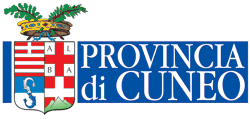 Settore Presidio del Territorio - Ufficio Caccia Pesca Parchi ForesteSCHEDA DI COMUNICAZIONE DI ABBATTIMENTO E DI RILEVAMENTO DEI DATI BIOMETRICI DEI CINGHIALIScheda da compilare a cura del proprietario/conduttore del fondo su cui si effettua l’intervento e da trasmettere entro 48 ore dall’abbattimento del/dei cinghiale/i all’indirizzo di posta elettronica certificata dell’Ente protocollo@provincia.cuneo.legalmail.it  e, in copia, all’indirizzo di posta elettronica dell’Ufficio Caccia Pesca Parchi e Foreste ufficio.caccia.pesca.parchi.foreste@provincia.cuneo.it In alternativa è possibile trasmettere la presente richiesta al numero di FAX: 0171-445745.Nel caso in cui non si compili la richiesta con un computer, si prega di scrivere in stampatello.RILEVAMENTO DEI DATI BIOMETRICI DEI CINGHIALI ABBATTUTIRilevatore (indicare il cognome e nome / può essere un soggetto diverso dal proprietario o conduttore del fondo) ____________________________________________________________  Firma __________________________________________________________________________Data___________________________________________________________________________ALLEGA : Copia di un documento di identità in corso di validità (ad es. carta di identità, patente di guida, passaporto, etc …).“I dati conferiti saranno trattati nel rispetto dei principi di cui al regolamento UE n. 2016/679 e alla normativa nazionale vigente in materia”Firma del proprietario/conduttore del fondo su cui è stato effettuato l’intervento di controlloFirma __________________________________________________________________________Data___________________________________________________________________________DATI GENERALIDATI GENERALIDATI GENERALIDATI GENERALIDATI GENERALIDATI GENERALIDATI GENERALIProprietario/conduttore del fondo su cui è stato effettuato l’intervento di controlloCognome e Nome_______________________________________________________________________Indirizzo di residenza _________________________________________________________________________________________________________________________________________________________Soggetto abilitato dalla Provincia di Cuneo che ha abbattuto il/i cinghiale/i (da compilare solo se è diverso dal proprietario/conduttore del fondo su cui è stato effettuato l’intervento di controllo – nel caso di intervento con l’ausilio della girata/battuta/braccata indicare solo il nominativo del soggetto coordinatore)Cognome e Nome_______________________________________________________________________Indirizzo di residenza _________________________________________________________________________________________________________________________________________________________Proprietario/conduttore del fondo su cui è stato effettuato l’intervento di controlloCognome e Nome_______________________________________________________________________Indirizzo di residenza _________________________________________________________________________________________________________________________________________________________Soggetto abilitato dalla Provincia di Cuneo che ha abbattuto il/i cinghiale/i (da compilare solo se è diverso dal proprietario/conduttore del fondo su cui è stato effettuato l’intervento di controllo – nel caso di intervento con l’ausilio della girata/battuta/braccata indicare solo il nominativo del soggetto coordinatore)Cognome e Nome_______________________________________________________________________Indirizzo di residenza _________________________________________________________________________________________________________________________________________________________Proprietario/conduttore del fondo su cui è stato effettuato l’intervento di controlloCognome e Nome_______________________________________________________________________Indirizzo di residenza _________________________________________________________________________________________________________________________________________________________Soggetto abilitato dalla Provincia di Cuneo che ha abbattuto il/i cinghiale/i (da compilare solo se è diverso dal proprietario/conduttore del fondo su cui è stato effettuato l’intervento di controllo – nel caso di intervento con l’ausilio della girata/battuta/braccata indicare solo il nominativo del soggetto coordinatore)Cognome e Nome_______________________________________________________________________Indirizzo di residenza _________________________________________________________________________________________________________________________________________________________Proprietario/conduttore del fondo su cui è stato effettuato l’intervento di controlloCognome e Nome_______________________________________________________________________Indirizzo di residenza _________________________________________________________________________________________________________________________________________________________Soggetto abilitato dalla Provincia di Cuneo che ha abbattuto il/i cinghiale/i (da compilare solo se è diverso dal proprietario/conduttore del fondo su cui è stato effettuato l’intervento di controllo – nel caso di intervento con l’ausilio della girata/battuta/braccata indicare solo il nominativo del soggetto coordinatore)Cognome e Nome_______________________________________________________________________Indirizzo di residenza _________________________________________________________________________________________________________________________________________________________Proprietario/conduttore del fondo su cui è stato effettuato l’intervento di controlloCognome e Nome_______________________________________________________________________Indirizzo di residenza _________________________________________________________________________________________________________________________________________________________Soggetto abilitato dalla Provincia di Cuneo che ha abbattuto il/i cinghiale/i (da compilare solo se è diverso dal proprietario/conduttore del fondo su cui è stato effettuato l’intervento di controllo – nel caso di intervento con l’ausilio della girata/battuta/braccata indicare solo il nominativo del soggetto coordinatore)Cognome e Nome_______________________________________________________________________Indirizzo di residenza _________________________________________________________________________________________________________________________________________________________Proprietario/conduttore del fondo su cui è stato effettuato l’intervento di controlloCognome e Nome_______________________________________________________________________Indirizzo di residenza _________________________________________________________________________________________________________________________________________________________Soggetto abilitato dalla Provincia di Cuneo che ha abbattuto il/i cinghiale/i (da compilare solo se è diverso dal proprietario/conduttore del fondo su cui è stato effettuato l’intervento di controllo – nel caso di intervento con l’ausilio della girata/battuta/braccata indicare solo il nominativo del soggetto coordinatore)Cognome e Nome_______________________________________________________________________Indirizzo di residenza _________________________________________________________________________________________________________________________________________________________Proprietario/conduttore del fondo su cui è stato effettuato l’intervento di controlloCognome e Nome_______________________________________________________________________Indirizzo di residenza _________________________________________________________________________________________________________________________________________________________Soggetto abilitato dalla Provincia di Cuneo che ha abbattuto il/i cinghiale/i (da compilare solo se è diverso dal proprietario/conduttore del fondo su cui è stato effettuato l’intervento di controllo – nel caso di intervento con l’ausilio della girata/battuta/braccata indicare solo il nominativo del soggetto coordinatore)Cognome e Nome_______________________________________________________________________Indirizzo di residenza _________________________________________________________________________________________________________________________________________________________Selezionare tutte le voci applicabili nel seguito con una X:Selezionare tutte le voci applicabili nel seguito con una X:Selezionare tutte le voci applicabili nel seguito con una X:Selezionare tutte le voci applicabili nel seguito con una X:Selezionare tutte le voci applicabili nel seguito con una X:Selezionare tutte le voci applicabili nel seguito con una X:Selezionare tutte le voci applicabili nel seguito con una X:Abbattimento con arma da fuoco                             □Abbattimento con arma da fuoco                             □Abbattimento con arma da fuoco                             □Abbattimento con arma da fuoco                             □Cattura con gabbia/recinto                                 □Cattura con gabbia/recinto                                 □Cattura con gabbia/recinto                                 □Con l’ausilio del metodo della girata con 1 cane limiere abilitato ENCI                                                  □Con l’ausilio del metodo della girata con 1 cane limiere abilitato ENCI                                                  □Con l’ausilio del metodo della girata con 1 cane limiere abilitato ENCI                                                  □Con l’ausilio del metodo della girata con 1 cane limiere abilitato ENCI                                                  □Con l’ausilio del metodo della battuta (senza cani)                                                                        □Con l’ausilio del metodo della battuta (senza cani)                                                                        □Con l’ausilio del metodo della battuta (senza cani)                                                                        □Con l’ausilio del metodo della braccata preventivamente autorizzato da ISPRA                   □Con l’ausilio del metodo della braccata preventivamente autorizzato da ISPRA                   □Con l’ausilio del metodo della braccata preventivamente autorizzato da ISPRA                   □Con l’ausilio del metodo della braccata preventivamente autorizzato da ISPRA                   □Data intervento __________Data intervento __________Ora inizio _________Ora inizio _________Ora inizio _________Ora fine _________Ora fine _________ATC/CA _________________________________________________ATC/CA _________________________________________________ATC/CA _________________________________________________ATC/CA _________________________________________________ATC/CA _________________________________________________ATC/CA _________________________________________________ATC/CA _________________________________________________Comune in cui è stato effettuato l’intervento (precisare anche la località/frazione/ecc.): __________________________________________________________________________________________________________________________________________________________________________Comune in cui è stato effettuato l’intervento (precisare anche la località/frazione/ecc.): __________________________________________________________________________________________________________________________________________________________________________Comune in cui è stato effettuato l’intervento (precisare anche la località/frazione/ecc.): __________________________________________________________________________________________________________________________________________________________________________Comune in cui è stato effettuato l’intervento (precisare anche la località/frazione/ecc.): __________________________________________________________________________________________________________________________________________________________________________Comune in cui è stato effettuato l’intervento (precisare anche la località/frazione/ecc.): __________________________________________________________________________________________________________________________________________________________________________Comune in cui è stato effettuato l’intervento (precisare anche la località/frazione/ecc.): __________________________________________________________________________________________________________________________________________________________________________Comune in cui è stato effettuato l’intervento (precisare anche la località/frazione/ecc.): __________________________________________________________________________________________________________________________________________________________________________Ambito territorialeZona di caccia             □Oasi               □Oasi               □AFV/AATV              □AFV/AATV              □AFV/AATV              □Z.R.C.              □NEL CASO DI ABBATTIMENTO CON ARMA DA FUOCO SPECIFICARENEL CASO DI ABBATTIMENTO CON ARMA DA FUOCO SPECIFICAREN° Cinghiali abbattuti __________________N° Cinghiali avvistati _____________________N° Cinghiali feriti e non recuperati ______________________________________________________N° Cinghiali feriti e non recuperati ______________________________________________________NEL CASO DI CATTURA CON GABBIA/RECINTO, COMPILARE LA TABELLA PER OGNI GABBIA O RECINTO PRESENTE SUL FONDO CON CUI SI SONO CATTURATI I CINGHIALINEL CASO DI CATTURA CON GABBIA/RECINTO, COMPILARE LA TABELLA PER OGNI GABBIA O RECINTO PRESENTE SUL FONDO CON CUI SI SONO CATTURATI I CINGHIALINEL CASO DI CATTURA CON GABBIA/RECINTO, COMPILARE LA TABELLA PER OGNI GABBIA O RECINTO PRESENTE SUL FONDO CON CUI SI SONO CATTURATI I CINGHIALIGabbia □Recinto □Esca utilizzata _____________________N° cinghiali catturati _____________Gabbia □Recinto □Esca utilizzata _____________________N° cinghiali catturati _____________Gabbia □Recinto □Esca utilizzata _____________________N° cinghiali catturati _____________CAPI ABBATTUTISESSOCLASSE D’ETA’PESO PIENO (Kg)PESO VUOTO (Kg)LUNGHEZZATESTA-TRONCO (LTT)(cm)LUNGHEZZA GARRETTO (LG) (cm)MISURE BIOMETRICHE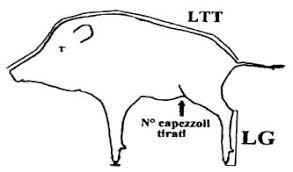 NOTELocalità di catturaAnomalie nella colorazione del mantelloCAPI ABBATTUTICLASSE D’ETA’PESO PIENO (Kg)PESO VUOTO (Kg)LUNGHEZZATESTA-TRONCO (LTT)(cm)LUNGHEZZA GARRETTO (LG) (cm)MISURE BIOMETRICHENOTELocalità di catturaAnomalie nella colorazione del mantello1F  □      M □2F  □      M □3F  □      M □4F  □      M □5F  □      M □6F  □      M □7F  □      M □8F  □      M □9F  □      M □10F  □      M □11F  □      M □12F  □      M □